ПОСТАНОВЛЕНИЕАдминистрации муниципального образования «Джерокайское сельское поселение»От  01.06.2022 г.  № 8								а.Джерокай«Об утверждении Порядка  ведения Муниципальной долговой книги муниципального образования "Джерокайское  сельское поселение»В соответствии со ст. 120, 121 Бюджетного кодекса РФ, Приказом Министерства Финансов Республики Адыгея от 15.09.2014 г. N 166-А "О порядке ведения Государственной долговой книги Республики Адыгея", руководствуясь Уставом муниципального образования "Джерокайское  сельское поселение" постановляю:1. Утвердить Порядок ведения Муниципальной долговой книги муниципального образования "Джерокайское  сельское поселение" (далее - Порядок) согласно приложению.2. Контроль за исполнение настоящего Постановления оставляю за собой.3. Опубликовать или обнародовать настоящее постановление в районной газете «Заря» и разместить на официальном сайте  администрации муниципального образования «Джерокайское сельское поселение» в сети «Интернет».4. Настоящее Постановление вступает в силу с момента подписания.Приложение
к постановлению администрации МО
"Джерокайское  сельское поселение"
от___________№_______Порядок 
ведения Муниципальной долговой книги МО "Джерокайское сельское поселение"1. Настоящий Порядок определяет процедуры ведения Муниципальной долговой книги МО "Джерокайское сельское поселение" (далее - Долговая книга), регистрации и учета долговых обязательств муниципального образования в Долговой книге, устанавливает состав информации, вносимой в Долговую книгу, порядок и срок ее внесения в Долговую книгу, порядок хранения Долговой книги.2. Ведение Долговой книги осуществляется главным специалистом финансистом администрации муниципального образования "Джерокайское сельское поселение" в соответствии с настоящим Порядком.3. Главный специалист финансист администрации МО "Джерокайское сельское поселение" несет ответственность за сохранность, своевременность, полноту и правильность ведения Долговой книги.4. Информация, содержащаяся в Долговой книге, в соответствии с федеральным законодательством является конфиденциальной.5. Долговая книга содержит сведения об обязательствах МО "Джерокайское сельское поселение" по:1) муниципальным ценным бумагам МО "Джерокайское сельское поселение";2) бюджетным кредитам, привлеченным в муниципальный бюджет МО "Джерокайское сельское поселение" из других бюджетов бюджетной системы Российской Федерации;3) кредитам, полученным МО "Джерокайское сельское поселение" от кредитных организаций, иностранных банков и международных финансовых организаций;4) муниципальным гарантиям МО "Джерокайское сельское поселение"6. В Долговую книгу вносятся сведения об объеме долговых обязательств МО "Джерокайское сельское поселение" по видам этих обязательств, о дате их возникновения и исполнения полностью или частично, формах обеспечения обязательств, а также другая информация. Информация, подлежащая отражению в Долговой книге, должна соответствовать форме Долговой книги согласно приложению N 1 к настоящему Порядку.7. Каждое долговое обязательство регистрируется отдельно и имеет регистрационный код, который состоит из 6 знаков:Х-ГГ-ХХХ, гдеX - номер раздела Долговой книги;ГГ - две последние цифры года, в течение которого возникло долговое обязательство;XXX - порядковый номер долгового обязательства в разделе Долговой книги.Внутри разделов внесение информации о долговых обязательствах осуществляется в хронологическом порядке нарастающим итогом.8. Информация о долговых обязательствах вносится в Долговую книгу в срок, не превышающий пять рабочих дней с момента возникновения, изменения, исполнения полностью или частично соответствующего обязательства.9. Источниками информации для учета в Долговой книге операций, связанных с привлечением, погашением и обслуживанием муниципального долга МО "Джерокайское сельское поселение" являются договоры и соглашения о возникновении долгового обязательства, платежные документы, подтверждающие возникновение указанных обязательств, предоставляемые с сопроводительным письмом в администрацию МО "Джерокайское сельское поселение".10. В случае внесения изменений в документы, на основании которых осуществлена регистрация долгового обязательства, указанные изменения должны быть представлены в трехдневный срок со дня их внесения.11. Учет долговых обязательств МО "Джерокайское сельское поселение" в Долговой книге осуществляется в валюте возникновения этих обязательств. В случае наличия в составе муниципального долга МО "Джерокайское сельское поселение" долговых обязательств, выраженных в иностранной валюте, в Долговой книге фиксируются 2 суммы - в валюте долга и ее рублевом эквиваленте по курсу Центрального банка Российской Федерации на отчетную дату.12. В Долговой книге, в том числе учитывается информация о просроченной задолженности по исполнению долговых обязательств МО "Джерокайское сельское поселение".13. После полного исполнения или прекращения действия долгового обязательства в Долговой книге делается запись "Погашено". Погашенное долговое обязательство не переходит в Долговую книгу на следующий финансовый год.14. Получатель муниципальной гарантии (принципал) ежемесячно до 5-го числа месяца, следующего за отчетным, обязан представить в управление финансов администрации МО "Джерокайское сельское поселение" информацию о совершении операций, связанных с исполнением долгового обязательства, по которому была предоставлена гарантия, с приложением копий бухгалтерских и иных документов, подтверждающих их совершение.15. Орган государственной власти Республики Адыгея и муниципального образования "Шовгеновский район" имеют право получить Выписку из Долговой книги по форме согласно приложению N 2 к настоящему Порядку на основании письменного запроса с обоснованием запрашиваемой информации в течение пяти рабочих дней со дня получения запроса.16. Долговая книга ведется в электронном виде с ежегодным составлением на бумажном носителе по состоянию на 1 января года, следующего за отчетным. Долговая книга со сводным отчетом о состоянии и движении муниципального долга МО "Джерокайское сельское поселение" за отчетный финансовый год на бумажном носителе после завершения финансового года распечатывается в сроки составления годового отчета об исполнении бюджета муниципального образования и подписывается Главой администрации муниципального образования "Джерокайское сельское поселение" и главным специалистом финансистом администрации муниципального образования "Джерокайское сельское поселение".Долговая книга на бумажном носителе прошнуровывается, пронумеровывается и скрепляется гербовой печатью администрации муниципального образования "Джерокайское сельское поселение" и хранится в сейфе главного специалиста финансиста администрации муниципального образования "Джерокайское сельское поселение".17. Информация о долговых обязательствах, отраженных в Долговой книге, передается в Министерство финансов Республики Адыгея ежемесячно в порядке и сроки, установленные Министерством финансов Республики Адыгея.Приложение N 1к Порядку передачи Министерствуфинансов Республики Адыгея информации о долговыхобязательствах, отраженнойв муниципальной долговойкниге муниципального образования "Джерокайское  сельское поселение"На "____"___________ 20 __ г.Орган, представляющий данные         Администрация МО "Джерокайское сельское поселение"Информация о муниципальных ценных бумагахПриложение N 2 к Порядку передачи Министерствуфинансов Республики Адыгея информации о долговыхобязательствах, отраженнойв муниципальной долговойкниге муниципального образования "Джерокайское  сельское поселение"На "____"___________ 20 __ г.Орган, представляющий данные         Администрация МО "Джерокайское сельское поселение"Информация о кредитах, полученных муниципальным образованием от кредитных организацийПриложение N 2
к Порядку ведения муниципальной долговой книги
МО "Джерокайское  сельское поселение"Выписка из муниципальной долговой книги МО "Джерокайское сельское поселение" по состоянию на "____"________________ 20 ____ годаГлава МО "Джерокайскоесельское поселение"                 _____________________________                                    (подпись) (инициалы, фамилия)Главный специалист главный бухгалтер администрации МО"Джерокайскоесельское поселение"                _____________________________                                   (подпись) (инициалы, фамилия)Приложение N 3 к Порядку передачи Министерствуфинансов Республики Адыгея информации о долговыхобязательствах, отраженнойв муниципальной долговойкниге муниципального образования "Джерокайское  сельское поселение"На "____"___________ 20 __ г.Орган, представляющий данные         Администрация МО "Джерокайское сельское поселение"Информация о муниципальных гарантияхПриложение N 4к Порядку ведения муниципальнойдолговой книги муниципального образования"Джерокайское  сельское поселение"На "____"___________ 20 __ г.Орган, представляющий данные         Администрация МО "Джерокайское сельское поселение"Информация о бюджетных кредитах, привлеченных в местный бюджет от других бюджетов бюджетной системы Российской ФедерацииРЕСПУБЛИКА АДЫГЕЯАдминистрациямуниципального образования«Джерокайское сельское поселение»385461, а. Джерокай,ул.Краснооктябрьская, 34,ател/факс 88(7773)9-35-33sp-dzher@rambler.ru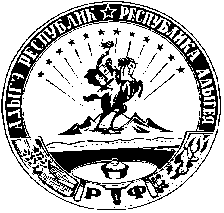 АДЫГЭ РЕСПУБЛИКЭМК1ЭМуниципальнэ образованиеу“ Джыракъые къоджэ псэуп1эч1ып1”385461, къ. Джыракъый,ур.Краснооктябрьск, 34, ател/факс88(7773)9-35-33sp-dzher@rambler.ruГлава администрации муниципального образования "Джерокайское сельское поселение"Ю.Н.КагазежевГлавный специалист  главный бухгалтерадминистрации МО "Джерокайское
сельское поселение"З.Н. ЖачемуковаГосударственный регистрационный номер выпуска ценных бумагВид ценной бумагиФорма выпуска ценной бумагиРегистрационный номер Условий эмиссииДата государственной регистрации Условий эмиссии (изменений в Условия эмиссии) (дд.мм.гг.)Наименование муниципального правового акта, которым утверждено Решение о выпуске (дополнительном выпуске), наименование органа, принявшего акт, дата акта (дд.мм.гг.), номер актаВалюта обязательстваОбъявленный объем выпуска (дополнительного выпуска) ценных бумаг по номинальной стоимости (руб.)Дата начала размещения ценных бумаг выпуска (дополнительного выпуска) (дд.мм.гг.)Ограничения на владельцев ценных бумагНоминальная стоимость одной ценной бумаги (руб.)Дата погашения ценных бумаг (дд.мм.гг.)Даты частичного погашения облигаций с амортизацией долга (дд.мм.гг.)Размещенный объем выпуска (дополнительного выпуска) ценных бумаг (по номинальной стоимости) (руб.)123456789101112131415Муниципальные ценные бумаги, номинальная стоимость которых указана в валюте Российской ФедерацииМуниципальные ценные бумаги, номинальная стоимость которых указана в валюте Российской ФедерацииМуниципальные ценные бумаги, номинальная стоимость которых указана в валюте Российской ФедерацииМуниципальные ценные бумаги, номинальная стоимость которых указана в валюте Российской ФедерацииМуниципальные ценные бумаги, номинальная стоимость которых указана в валюте Российской ФедерацииМуниципальные ценные бумаги, номинальная стоимость которых указана в валюте Российской ФедерацииМуниципальные ценные бумаги, номинальная стоимость которых указана в валюте Российской ФедерацииМуниципальные ценные бумаги, номинальная стоимость которых указана в валюте Российской ФедерацииМуниципальные ценные бумаги, номинальная стоимость которых указана в валюте Российской ФедерацииМуниципальные ценные бумаги, номинальная стоимость которых указана в валюте Российской ФедерацииМуниципальные ценные бумаги, номинальная стоимость которых указана в валюте Российской ФедерацииМуниципальные ценные бумаги, номинальная стоимость которых указана в валюте Российской ФедерацииМуниципальные ценные бумаги, номинальная стоимость которых указана в валюте Российской ФедерацииМуниципальные ценные бумаги, номинальная стоимость которых указана в валюте Российской ФедерацииМуниципальные ценные бумаги, номинальная стоимость которых указана в валюте Российской ФедерацииИтогоххххххххххххСуммы номинальной стоимости облигаций с амортизацией долга, выплачиваемые в даты, установленные Решением о выпуске (дополнительном выпуске) (руб.)Даты выплаты купонного дохода (дд.мм.гг.)Процентные ставки купонного доходаКупонный доход в расчете на одну облигацию (руб.)Выплаченная сумма купонного дохода (руб.)Дисконт на одну облигацию (руб.)Сумма дисконта при погашении (выкупе) ценных бумаг (руб.)Общая сумма расходов на обслуживание облигационного займа (руб.)Наименование генерального агента на оказание услуг по эмиссии и обращению ценных бумагНаименование регистратора или депозитарияНаименование организатора торговли на рынке ценных бумагСумма просроченной задолженности по выплате купонного дохода (руб.)Сумма просроченной задолженности по погашению номинальной стоимости ценных бумаг (руб.)Объем (размер) просроченной задолженности по исполнению обязательств по ценным бумагам (руб.)Номинальная сумма долга по муниципальным ценным бумагам (руб.)161718192021222324252627282930хххххххНаименование документа, на основании которого возникло долговое обязательствоДата (дд.мм.гг.) номер документаДата (дд.мм.гг.) номер договора(ов)/ соглашения(й), утратившего(их) силу в связи с заключением нового договора/соглашенияДата (дд.мм.гг.) номер договора/ соглашения о пролонгацииВалюта обязательстваИзменения в договор/соглашениеИзменения в договор/соглашениеНаименование кредитораДата (дд.мм.гг.) (период) получения кредитаПроцентная ставка по кредитуДата (дд.мм.гг.) (период) погашения кредитаСумма просроченной задолженности по выплате процентов (руб.)Сумма просроченной задолженности по выплате основного долга по кредиту (руб.)Объем (размер) просроченной задолженности (руб.)Объем основного долга по кредиту (руб.)Наименование документа, на основании которого возникло долговое обязательствоДата (дд.мм.гг.) номер документаДата (дд.мм.гг.) номер договора(ов)/ соглашения(й), утратившего(их) силу в связи с заключением нового договора/соглашенияДата (дд.мм.гг.) номер договора/ соглашения о пролонгацииВалюта обязательстваДата (дд.мм.гг.) номер дополнительного договора/ соглашенияДата (дд.мм.гг.) номер мирового договора/ соглашенияНаименование кредитораДата (дд.мм.гг.) (период) получения кредитаПроцентная ставка по кредитуДата (дд.мм.гг.) (период) погашения кредитаСумма просроченной задолженности по выплате процентов (руб.)Сумма просроченной задолженности по выплате основного долга по кредиту (руб.)Объем (размер) просроченной задолженности (руб.)Объем основного долга по кредиту (руб.)12345678910111213141516Кредиты, полученные муниципальным образованием0,000,000,000,00Итогоххххххххххх0,000,000,000,00(в тыс. руб.)(в тыс. руб.)(в тыс. руб.)(в тыс. руб.)Вид долгового обязательства, дата и номер договора заимствования, предоставления гарантииОбъем долгового обязательства по договоруДата погашения долгового обязательства по договоруОстаток задолженности на отчетную дату1. Муниципальные ценные бумаги МО "Джерокайское сельское поселение"2. Бюджетные кредиты, привлеченные в бюджет муниципального района от других бюджетов бюджетной системы Российской Федерации3. Кредиты, полученные МО "Джерокайское сельское поселение" от кредитных организаций, иностранных банков и международных финансовых организаций4. Муниципальные гарантии МО "Джерокайское сельское поселение"Всего муниципальный долг МО "Джерокайское сельское поселение"ххНаименование документа, на основании которого возникло долговое обязательствоДата (дд.мм.гг.) номер договора о предоставлении гарантииДата (дд.мм.гг.) номер договора(ов)/ соглашения(й) о предоставлении гарантии, утратившего(их) силу в связи с реструктуризацией задолженности по обеспеченному гарантией долговому обязательствуДата (дд.мм.гг.) номер дополнительного договора/соглашения к договору/соглашению о предоставлении гарантии, заключенного в связи с пролонгацией обеспеченного гарантией долгового обязательстваДата (дд.мм.гг.) номер дополнительного договора/ соглашения к договору/соглашению о предоставлении гарантии, заключенного в иных случаяхВалюта обязательстваНаименование организации - гарантаНаименование организации - принципалаНаименование организации - бенефициараДата (дд.мм.гг.) или момент вступления гарантии в силуСрок действия гарантии (дд.мм.гг.)Срок предъявления требований по гарантии (дд.мм.гг.)Срок исполнения гарантии (дд.мм.гг.)Объем (размер) просроченной задолженности по гарантии (руб.)Объем обязательств по гарантии (руб.)12345678910111213141516Муниципальные гарантии в валюте Российской ФедерацииИтогохххххххххххххМуниципальные гарантии в иностранной валюте*ИтогохххххххххххххВсегохххххххххххххНаименование документа, на основании которого возникло долговое обязательствоДата (дд.мм.гг.) номер документаДата (дд.мм.гг.) номер договора(ов)/ соглашения(й), утратившего(их) силу в связи с заключением нового договора/соглашенияДата (дд.мм.гг.) номер договора/ соглашения о пролонгацииВалюта обязательстваИзменения в договор/соглашениеИзменения в договор/соглашениеБюджет, из которого предоставлен бюджетный кредитДата (дд.мм.гг.) (период) получения бюджетного кредитаДата (дд.мм.гг.) (период) погашения бюджетного кредитаОбъем (размер) просроченной задолженности по бюджетному кредиту (руб.)Объем основного долга по бюджетному кредиту (руб.)Наименование документа, на основании которого возникло долговое обязательствоДата (дд.мм.гг.) номер документаДата (дд.мм.гг.) номер договора(ов)/ соглашения(й), утратившего(их) силу в связи с заключением нового договора/соглашенияДата (дд.мм.гг.) номер договора/ соглашения о пролонгацииВалюта обязательстваДата (дд.мм.гг.) номер дополнительного договора/ соглашенияДата (дд.мм.гг.) номер мирового договора/ соглашенияБюджет, из которого предоставлен бюджетный кредитДата (дд.мм.гг.) (период) получения бюджетного кредитаДата (дд.мм.гг.) (период) погашения бюджетного кредитаОбъем (размер) просроченной задолженности по бюджетному кредиту (руб.)Объем основного долга по бюджетному кредиту (руб.)12345678910111213Всегохххххххххх